REDOGÖRELSE ÖVER ÅRSREDOVISNING PER 31.12.2021Landskapsregeringen överlämnar härmed årsredovisning för landskapet Åland per 31.12.2021 inkl. bokslutet för Landskapets fastighetsverk per 31.12.2021 och Landskapsrevisionens revisionsberättelse för finansåret 2021 till lagtinget såsom redogörelse nr 2/2021-2022 i enlighet med § 19 LL (2012:69, ändr. 2017/4) om landskapets finansförvaltning.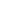 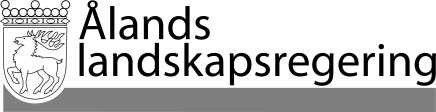 REDOGÖRELSE nr 2/2021-2022REDOGÖRELSE nr 2/2021-2022Datum2022-05-17Till Ålands lagtingTill Ålands lagtingTill Ålands lagtingTill Ålands lagtingTill Ålands lagtingMariehamn den 17 maj 2022Mariehamn den 17 maj 2022VicelantrådHarry JanssonMinisterRoger Höglund